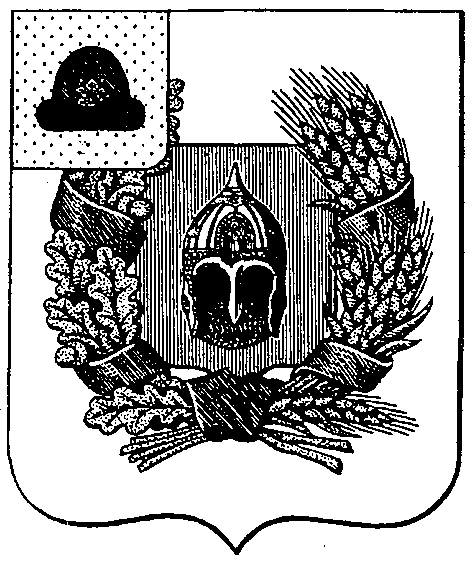 Администрация Александро-Невского городского поселения Александро-Невского муниципального района Рязанской областиПОСТАНОВЛЕНИЕОт  16 октября 2019 г.                            р.п. Александро-Невский                                № 206О внесении изменений в постановление администрации Александро-Невского городского поселения от 19.09.2017 г. № 206 (в ред. от 14.12.2018 г. № 182, от 13.08.2019 г. № 136) «О создании общественной комиссии по рассмотрению заявок и оценке предложений граждан, организаций о включении дворовой территории, общественной территории Александро-Невского городского поселения Александро-Невского муниципального района Рязанской области в муниципальную программу  «Формирование современной городской среды Александро-Невского городского поселения на 2018-2022 годы»В целях рассмотрения и оценки предложений заинтересованных лиц о включении дворовой территории, общественной территории  Александро-Невского городского поселения Александро-Невского муниципального района Рязанской области в муниципальную программу Александро-Невского городского поселения Александро-Невского муниципального района Рязанской области «Формирование современной городской среды Александро-Невского городского поселения на 2018-2022 годы», администрация Александро-Невского городского поселения ПОСТАНОВЛЯЕТ:1. Внести в постановление администрации Александро-Невского городского поселения от19.09.2017 г. № 206 (в ред. от 14.12.2018 г. № 182, от 13.08.2019 г. № 136) «О создании общественной комиссии по рассмотрению заявок и оценке предложений граждан, организаций о включении дворовой территории, общественной территории Александро-Невского городского поселения Александро-Невского муниципального района Рязанской области в муниципальную программу  «Формирование современной городской среды Александро-Невского городского поселения на 2018-2022 годы» следующие изменения: 1.1. Приложение № 1 к постановлению администрации Александро-Невского городского поселения от19.09.2017 г. № 206 (в ред. от 14.12.2018 г. № 182, от 13.08.2019 г. № 136) изложить в новой редакции.2. Настоящее постановлению вступает в силу с момента его подписания.Глав администрации Александро-Невского городского поселения	                                                                                       Е.В.БлохинаПриложение Приложение № 1к постановлению администрацииАлександро-Невского городского поселенияот 16.10.2019 г. № 206О создании общественной комиссии по рассмотрению и оценке предложений граждан, организаций о включении дворовой территории, общественной территории Александро-Невского городского поселения Александро-Невского муниципального района Рязанской области в муниципальную программу  «Формирование современной городской среды Александро-Невского городского поселения на 2018-2022 годы»Лункин С.Н.Начальник ГО и ЧС Александро-Невского муниципального района– председатель Комиссии;Шлыкова А.А.Специалист администрации Александро-Невского городского поселения–  секретарь Комиссии.Члены комиссии:Ларионов Ю.Б.Начальник пожарной части № 31, (по согласованию);Забелин А.В.Депутат Совета депутатов Александро-Невского городского поселения (по согласованию);Свиридов В.В.Зам. начальника отдела градостроительства и архитектуры администрации Александро-Невского муниципального района (по согласованию);Шашкина В.В.Председатель районного Совета ветеранов (по согласованию); Шашкина О.И.Член общественного совета МКД по ул. Солнечная